استمارة الرغبات – شعبة  :........ "بكالوريا+5"    أشهد بصحة المعلومات المدونة في هذا الطلب: تاريخ ...../..../.......          إمضاء الطالب:إطار مخصص للجنة الترتيب و التوجيهقرار اللجنة (مقبول أو غير مقبول): ترتيب:شعبة/تخصص التوجيه :تأشيرة نائب عميد الكلية للبيداغوجيا                         تأشيرة نائب مدير الجامعة للبيداغوجياالجمـهورية الجزائرية الديمقراطية الشعبيـةوزارة التعليم العالي والبحث العلميالجمـهورية الجزائرية الديمقراطية الشعبيـةوزارة التعليم العالي والبحث العلميالجمـهورية الجزائرية الديمقراطية الشعبيـةوزارة التعليم العالي والبحث العلميجـامعـة  سعــيـدة  د.  مـولاي   الطـاهـر نيابة  مديرية الجامعة للبيداغوجياجـامعـة  سعــيـدة  د.  مـولاي   الطـاهـر نيابة  مديرية الجامعة للبيداغوجيا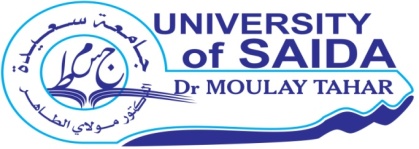 الاسم:................................................اللقب:.............................................العنوان:...............................................تاريخ الميلاد:.....................................البريد الالكتروني:...................................رقم الهاتف:....................................سنة الحصول عليها:....................................رقم البكالوريا:.........................أطلب التسجيل في :قسم : العلوم الإنسانية كلية :العلوم الاجتماعية والإنسانية  شعبة : اعلام واتصالميدان: العلوم الاجتماعية والإنسانيةترتيب الرغبات ملمح التخصصات1الاتصال التنظيمي2صحافة مطبوعة والكترونية